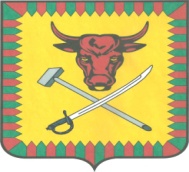 ИЗБИРАТЕЛЬНАЯ КОМИССИЯ МУНИЦИПАЛЬНОГО РАЙОНА «ЧИТИНСКИЙ РАЙОН»ПОСТАНОВЛЕНИЕ«02» августа 2018 года                                                                                  №176Об отказе  Ахмедову Нурлану Сальвар Оглы, выдвинутому в порядке самовыдвижения, в регистрации кандидатом в депутаты  Совета муниципального района «Читинский район» по одномандатному избирательному округу Атамановскому Центральному №5Проверив соответствие порядка выдвижения Ахмедова Нурлана Сальвар Оглы, кандидата в депутаты Совета муниципального района «Читинский район» по одномандатному избирательному округу, выдвинутого в порядке самовыдвижения требованиям Федерального закона «Об основных гарантиях избирательных прав и права на участие в референдуме граждан Российской Федерации» и Закона Забайкальского края «О муниципальных выборах в Забайкальском крае», избирательная комиссия установила следующее.Документы, представленные Ахмедовым Нурланом Сальвар Оглы, для выдвижения и регистрации не соответствуют указанным законам.В соответствии с постановлением избирательной комиссии муниципального района «Читинский район» от 21 июня 2018 г. №7 для регистрации  кандидатом в депутаты Совета муниципального района «Читинский район» по одномандатному избирательному округу Атамановскому Центральному №5 необходимо представить не менее 21 (двадцати одной) и не более 25 (двадцати пяти) достоверных подписей избирателей.В поддержку выдвижения кандидатом Ахмедовым Нурланом Сальвар Оглы представлено 25 (двадцать пять) подписей избирателей. В результате проверки, согласно ведомостям и итоговому протоколу о результатах проверки подписей избирателей, собранных в поддержку выдвижения Ахмедова Нурлана Сальвар Оглы, установлено, что из 25 (двадцати пяти) подписей избирателей признано недействительными 25 (двадцать пять) подписей избирателей, в том числе на основании:- подпункта 8 пункта 10 статьи 49 Закона Забайкальского края «О муниципальных выборах в Забайкальском крае» – все 25 (двадцать пять) подписей избирателей.Таким образом, результаты проверки подписных листов свидетельствуют о том, что кандидатом Ахмедовым Нурланом Сальвар Оглы представлено недостаточное количество достоверных подписей избирателей, необходимых для регистрации его кандидатом в депутаты Совета муниципального района «Читинский район» по одномандатному избирательному округу Атамановскому Центральному №5.Данное обстоятельство в соответствии с подпунктом 71 пункта 5 статьи 50 Закона Забайкальского края «О муниципальных выборах в Забайкальском крае» является основанием для отказа в регистрации кандидата. На основании вышеизложенного, руководствуясь статьей 38 Федерального закона «Об основных гарантиях избирательных прав и права на участие в референдуме граждан Российской Федерации», статьями 44, 48, 49 подпунктом 71 пункта 5 статьи 50 Закона Забайкальского края «О муниципальных выборах в Забайкальском крае», избирательная комиссия муниципального района «Читинский район»п о с т а н о в л я е т :1. Отказать Ахмедову Нурлану Сальвар Оглы, выдвинутому в порядке самовыдвижения, в регистрации кандидатом в депутаты Совета муниципального района «Читинский район» по одномандатному избирательному округу Атамановскому Центральному №5. 2. Направить письменное уведомление в офис  отделения ОАО ПАО  СБЕРБАНК №8600/070  по адресу: г. Чита ул. Шилова, 8а о прекращении с 2 августа 2018 года расходных операций по специальному избирательному счету, открытому кандидатом, за исключением перечисления неизрасходованных средств избирательного фонда жертвователям, пропорционально вложенным ими средствам. 3. Предложить Ахмедову Нурлану Сальвар Оглы в сроки установленные законодательством произвести операции по возврату неизрасходованных денежных средств избирательного фонда гражданам и юридическим лицам, осуществившим добровольные пожертвования, закрыть специальный избирательный счет и представить в избирательную комиссию итоговый финансовый отчет о поступлении и расходовании средств избирательного фонда. 4. Опубликовать настоящее постановление в газете «Ингода» и разместить на официальной странице избирательной комиссии муниципального района «Читинский район» в информационно-телекоммуникационной сети «Интернет».5. Разъяснить Ахмедову Нурлану Сальвар Оглы что обжалование осуществляется в порядке и сроки, установленные статьей 75 Федеральным законом  «Об основных гарантиях избирательных прав и права на участие в референдуме граждан Российской Федерации».6. Контроль за исполнением настоящего постановления возложить на председателя избирательной	 комиссии муниципального района «Читинский район» Павлову Л.П.Председатель избирательной комиссии                                  Павлова Л.П. Секретарь избирательной комиссии                                     Голобокова О.А. 